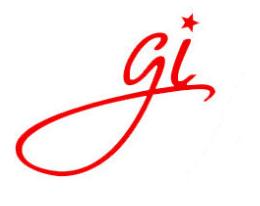 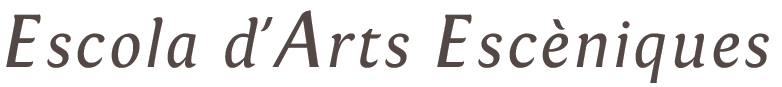 ÍNDEXINTRODUCCIÓN								2DESARROLLO								3CONCLUSIÓN								6INTRODUCCIÓNPlatón, filósofo griego nacido en Atenas 427 a.C., al cual se le atribuye esta afirmación: “Todo aprendizaje tiene una base emocional”. Empezando con Platón, el cual fue el primer filosofo en exponer la primera teoría de la emoción. Dividió la mente y alma en el dominio de lo cognitivo, afectivo y apetitivo (razón, apetito y espíritu); dichas partes actualmente según la Psicología equivalen a cognición, motivación y emoción.  Seguimos en la actualidad basándonos en el libro “Bases del aprendizaje i la educación, 2ª edición, Daniel Anaya Nieto, UNED”, donde se expone el papel de la emoción en el aprendizaje. La emoción es un estado mental placentero o displacentero asociado a un determinado acontecimiento o suceso cerebral (Borod, 2000), conocido como respuesta emocional. La autora de este ensayo está totalmente de acuerdo con la afirmación de Platón, por este motivo les entrega el trabajo de las emociones que está realizando en el Gi Escola de Artes Escénicas, la cual dirige. Gi Escola realiza las actividades de música, danza e interpretación y su línea pedagógica está basada en valores holísticos funcionales para cada uno de sus alumnos, permitiendo que su socialización sea totalmente satisfactoria para la convivencia social, con enriquecimiento personal intrínseco. Gi Escola, durante el curso 2015 – 2016, se está centrando en la película “Inside Out” donde se reflejan las emociones de la tristeza, la alegría, el miedo, la rabia y el asco,  (http://www.giescola.com/castellano/estrellas-del-gi/). Se ha dado importancia al desarrollo personal de cada uno de los alumnos, por este motivo se ha creado una estimulación ambiental en los ámbitos cognitivo, emocional y social. Partiendo de esta base, se está trabajando cada una de estas emociones por separado con el alumnado de la Escuela. (Les adjuntamos audiovisual documentado del trabajo de las emociones hecho durante el casal de Semana Santa: https://drive.google.com/open?id=0B5y4OrMT0azSRVBEOEVpODJGRG8)DESARROLLOAfirmando la premisa de Platón: “Todo aprendizaje tiene una base emocional”. En el taller con los alumnos de la Escuela de Artes Escénicas realizado durante el casal de Semana Santa, del 21 al 23 de marzo, cabe decir que se ha podido verificar que es cierta la afirmación de Platón. Donde el observador ha vivido en primera persona la respuesta de los alumnos al adquirir la capacidad de identificar las emociones vividas durante el taller con su posterior aprendizaje significativo y funcional. Para poder entender mejor el proyecto de las emociones trabajado en el Gi Escola, les presentamos la línea pedagógica a grandes rasgos:Pionera en el tipo de formación artística basada en valores. Valor Innovador.Gi Escola tiene el objetivo de formar profesionalmente a los alumnos que así lo deseen como aquellos que solo quieran aprender, desconectar del trabajo, hacer amigos y pasárselo bien.Como base pedagógica tiene el uso y fomento de los valores para mejorar la vida de las personas que asisten a las clases, evitando estereotipos y potencializando las habilidades innatas.Durante las clases los profesores se encargan a través  de las Artes Escénicas de fomentar el desarrollo de los valores en los alumnos, para convertirlos en mejores seres humanos, con el objetivo de desarrollar con libertad su personalidad basada en los principales valores, evitando los estereotipos, empezando por el amor, la responsabilidad, el respeto, la autoestima, etc.Todo el profesorado es escogido minuciosamente resaltando su vocación pedagógica, formación e inteligencia emocional con el propósito de conseguir el valor innovador.Partiendo que en el videoclip la primera escena pretende demostrar las diferentes emociones de los alumnos en un momento determinado, se ha podido comprobar que el simple hecho de haber recordado un instante pasado positivo en que se sintió una emoción hace que el alumno vuelva a revivir ese momento y, por lo tanto, esa sensación. Cuando se revive al alumno le crea una emoción muy similar a la pasada. Por lo tanto, vuelve a sentir y a emocionar-se de la misma manera que la anterior.Además, en el videoclip, justo después de esta escena, los alumnos realizan una coreografía recordado esa emoción positiva anterior y, por lo tanto, su niño interior crece, puesto que desde pequeños son felices, y durante todo el baile los alumnos intentan expresar su sentimiento y emoción mediante la danza, interpretación y la música.Más adelante, parte de los alumnos demuestran sus habilidades bailado de tal manera que la posición es un círculo y uno de ellos está justo en el centro. Para los alumnos es una bonita metáfora en que una misma persona, dependiendo del momento i la situación, puede sentir o emocionarse por alguna cosa y que dentro de ese mismo individuo puede tener diferentes sensaciones y emociones. Cabe decir que hay una escena bastante importante dónde los alumnos, mezclados grandes y pequeños, aparecen representando una emoción determinada uno al lado del otro con el fin de expresar al mundo exterior una sensación de su yo interior y de su estado emocional real.Se podría destacar además que el uso de las cintas en el videoclip no es por estética o casualidad. El motivo de su elección es que durante el baile y el taller los alumnos llevan un hilo en cuanto a emociones y sentimientos. Por tanto, la mejor manera de representarlo visualmente es de ese modo. No cabe duda que además las cintas también representan ese control de la emoción por parte del individuo. Ellos son capaces de controlar algo aparentemente complicado pero que poco a poco va siendo más fácil. Como también podemos ver en una parte coreográfica los alumnos desarrollan un baile con la disciplina de contemporáneo algo significativo en cuanto al control corporal.Otro aspecto destacable de este proyecto es que se remarca muy positivamente la idea de encontrar su niño interior (aquel ser feliz, inocente y alegre). Se debe conectar con ese mundo pasado y puramente emocional, ese donde no dejábamos de sentir, de ser felices, de alegrarnos. Un ejemplo bastante claro podría ser una de las escenas principales en las que aparece una alumna enfrente a su “yo” más pequeño y posteriormente, ese “yo” ha madurado y ha crecido junto con su “yo” mayor viendo pues la escena en que esa alumna ha crecido y representa su “yo “actual. Junto con ese ejemplo, se podría unir otra escena del videoclip también con una gran trascendencia. El baile final entre mayores y pequeños donde, una vez más, expresan esa unión de mundos, por una parte, el mundo de las emociones, y por el otro, la mirada hacia su yo interior.Sería interesante aclarar que el uso de las acrobacias y figuras desarrollarían un papel fuerte en el proyecto. Una idea muy clara es al ser seres puramente sentimentales las emociones nos dotan de mucha fuerza similar a la fuerza que desarrollamos para impulsarnos a realizar determinados movimientos acrobáticos. Además, la parte final pone énfasis a las diferentes generaciones de personas representando así que seas de la generación que seas se debe intentar encontrar, en cualquier situación, a tu “yo” interior, un “yo” entregado, emocionado y feliz.CONCLUSIONESSe ha experimentado en primera persona que el aprendizaje va directamente proporcional a la motivación que se le proporciona al alumno, transformándose en emoción. Esta idea es la que viene a decir Platón con la frase “Todo aprendizaje tiene una base emocional”. Por lo tanto, a mayor motivación mayor activación emocional y en resultado, mayor aprendizaje significativo.En el videoclip presentado, los alumnos que han trabajado las emociones a través de las Artes Escénicas conectaban sus cuerpos con el alma, mediante la psicomotricidad, el lenguaje con la interpretación y la voz con el canto, realizando la actividad de las Artes Escénicas a la vez que la estaban sintiendo a través de las emociones (conexión cuerpo y alma, similitud con Platón). “El mayor error que los médicos cometen es intentar la curación del cuerpo sin intentar la curación del alma, sin embargo el cuerpo y alma son uno, no deberían ser tratados separadamente.” Así pues, si la emoción es un estado mental placentero, tal y como se ha expuesto anteriormente, la producción de dicho estado en el que consiste la emoción, donde las neuronas de los núcleos específicos del tronco cerebral y del hipotálamo se activan cada vez que ocurre algo importante o destacado, como consecuencia tenemos una plasticidad sináptica cerebral que conlleva al aprendizaje. La respuesta de todos los alumnos en el taller han sido emociones satisfactorias donde la alegría era la emoción motora y las secundarias; emoción del miedo, tristeza, rabia…; los alumnos las identificaban a través de la emoción primaria, la alegría, experimentando que la emoción de la alegría genera sentimientos de bienestar, siendo el niño interior a través de su amor incondicional.Es emocionante, excitante y motivador saber que el conocimiento del aprendizaje a través de las emociones en la frase dicha por Platón “Todo aprendizaje tiene una base emocional”, esté latente des de hace tanto tiempo en nuestra historia lineal (427 a.C.). 